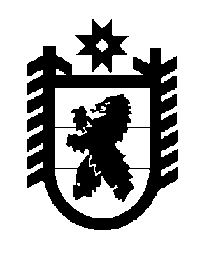 Российская Федерация Республика Карелия    ПРАВИТЕЛЬСТВО РЕСПУБЛИКИ КАРЕЛИЯРАСПОРЯЖЕНИЕ                                   от 27 июня 2014 года № 400р-Пг. Петрозаводск В целях реализации постановления Правительства Российской Федерации от 27 декабря 2012 года № 1447 «О  финансовом обеспечении за счет бюджетных ассигнований федерального бюджета мероприятий по развитию службы крови»:1. Одобрить Соглашение между Федеральным медико-биологическим агентством и Правительством Республики Карелия о предоставлении в 
2014 году субсидии из федерального бюджета бюджету Республики Карелия на софинансирование  расходных обязательств Республики Карелия, связанных с реализацией мероприятий по развитию службы крови (далее – Соглашение), и поручить подписать его заместителю Главы Республики Карелия – Министру здравоохранения и социального развития Республики Карелия Улич Валентине Васильевне.2. Определить Министерство здравоохранения и социального развития Республики Карелия органом, уполномоченным на выполнение условий Соглашения.             ГлаваРеспублики  Карелия                                                             А.П. Худилайнен